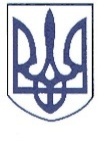 РЕШЕТИЛІВСЬКА  МІСЬКА  РАДАПОЛТАВСЬКОЇ ОБЛАСТІ(восьма сесія сьомого скликання)РІШЕННЯ27 червня 2018 року                                                                            № 321-8-VII           Про затвердження технічної документації щодо встановлення (відновлення) меж земельної   ділянки  в натурі (на місцевості)Керуючись Земельним  кодексом України, Законом України «Про землеустрій», Законом України «Про оренду землі» та розглянувши заяви, міська рада ВИРІШИЛА:1. Затвердити Макаренко Наталії Павлівні технічну документацію із землеустрою щодо встановлення (відновлення) меж земельної ділянки в натурі (на місцевості) розміром 0,1500 га для будівництва та обслуговування жилого будинку, господарських будівель і споруд та передати її в приватну власність за адресою: с.Шкурупіївка, вул. Соборна, 16А.Кад. № 5324255109:09:001:0230.2. Затвердити Ляшенко Петру Григоровичу технічну документацію із землеустрою щодо встановлення (відновлення)  меж  земельної  ділянки  в натурі (на місцевості) розміром 0,5500 га для ведення особистого селянського господарства та передати її в приватну власність за адресою:с. Ганжі, вул. Козача, 10.Кад. № 5324255103:03:003:0033.3. Затвердити Ляшенко Петру Григоровичу технічну документацію із землеустрою щодо встановлення (відновлення) меж  земельної ділянки в натурі (на місцевості) розміром 0,2500 га для будівництва та обслуговування жилого будинку, господарських будівель і споруд та передати її в приватну власність за адресою:  с. Ганжі, вул. Козача, 10.Кад. № 5324255103:03:003:0034  .4. Затвердити Харченко Катерині Василівні  технічну документацію із землеустрою щодо встановлення (відновлення) меж  земельної ділянки в натурі (на місцевості) розміром 0,1200 га для ведення особистого селянського господарства та передати її в приватну власність за адресою:  м.Решетилівка, вул. Вереміївська, 11.            Кад. № 5324255100:30:005:0918.5. Затвердити Лісовій Любові Дмитрівні технічну документацію із землеустрою щодо встановлення (відновлення) меж  земельної ділянки в натурі (на місцевості) розміром 0,1000 га для будівництва та обслуговування жилого будинку, господарських будівель і споруд та передати її в приватну власність за адресою:  м. Решетилівка, вул. Великотирнівська, 65.Кад. № 5324255100:30:005:0929.6. Затвердити Казарян Людмилі Віталіївні  технічну документацію із землеустрою щодо встановлення (відновлення) меж  земельної ділянки в натурі (на місцевості) розміром 0,2004 га для ведення особистого селянського господарства та передати її в приватну власність за адресою:  с. Потічок, вул. Шевченка, 22.Кад. № 5324284201:01:003:0146.7. Затвердити Казарян Людмилі Віталіївні  технічну документацію із землеустрою щодо встановлення (відновлення) меж земельної ділянки в натурі (на місцевості) розміром 0,2100 га для будівництва та обслуговування жилого будинку, господарських будівель і споруд та передати її в приватну власність за адресою:   с. Потічок, вул. Шевченка, 22.Кад. № 5324284201:01:003:0147.          8.Затвердити Осіпенко  Володимиру Яковичу технічну документацію із землеустрою щодо встановлення (відновлення) меж земельної ділянки в натурі (на місцевості) розміром 0,1500 га для будівництва та обслуговування жилого будинку, господарських будівель і споруд та передати її в приватну власність за адресою: с. Прокопівка, вул. 50- річчя Перемоги, 33.Кад. № 5324255105:05:001:0107.          9. Затвердити Марцинковській Софії Олексіївні технічну документацію із землеустрою щодо встановлення (відновлення) меж земельної ділянки в натурі (на місцевості) розміром 0,1500 га для будівництва та обслуговування жилого будинку, господарських будівель і споруд та передати її в приватну власність за адресою: м. Решетилівка, вул. 40- річчя Перемоги, 18.Кад. № 5324255100:30:005:0915.          10. Затвердити Каруці Валентині  Василівні технічну документацію із землеустрою щодо встановлення (відновлення) меж земельної ділянки в натурі (на місцевості) розміром 0,1000 га для будівництва та обслуговування жилого будинку, господарських будівель і споруд та передати її в приватну власність за адресою: м. Решетилівка, вул.Шевченка, 93.Кад. № 5324255100:30:003:0489.11.Затвердити Макаренко Надії Григорівні технічну документацію із землеустрою щодо встановлення (відновлення)  меж  земельної  ділянки  в натурі (на місцевості) розміром 0,2146 га для ведення особистого селянського господарства та передати її в приватну власність за адресою:с. Ганжі, вул. Козача, 21.Кад. № 5324255103:03:003:0036.12.Затвердити Макаренко Надії Григорівні технічну документацію із землеустрою щодо встановлення (відновлення) меж  земельної ділянки в натурі (на місцевості) розміром 0,2500 га для будівництва та обслуговування жилого будинку, господарських будівель і споруд та передати її в приватну власність за адресою:  с. Ганжі, вул. Козача, 21.Кад. № 5324255103:03:003:0035  .13.Затвердити Оверченко Єфросинії Петрівні технічну документацію із землеустрою щодо встановлення (відновлення)  меж  земельної  ділянки  в натурі (на місцевості) розміром 0,0443 га для ведення особистого селянського господарства та передати її в приватну власність за адресою:м. Решетилівка ,провул. Садковий, 42.Кад. № 5324255100:30:004:0689.14.Затвердити Оверченко Єфросинії Петрівні технічну документацію із землеустрою щодо встановлення (відновлення) меж  земельної ділянки в натурі (на місцевості) розміром 0,1000 га для будівництва та обслуговування жилого будинку, господарських будівель і споруд та передати її в приватну власність за адресою:  м. Решетилівка, провул. Садковий, 42.Кад. № 5324255100:30:004:0690  .15. Затвердити Гришко Юрію Васильовичу технічну документацію із землеустрою щодо встановлення (відновлення) меж  земельної ділянки в натурі (на місцевості) розміром 0,0560 га для будівництва та обслуговування жилого будинку, господарських будівель і споруд та передати її в приватну власність за адресою:  м. Решетилівка, вул. Козацька, 11А.Кад. № 5324255100:30:004:0685  .          16. Затвердити Дудченко Світлані Василівні  технічну документацію із землеустрою щодо встановлення (відновлення) меж  земельної ділянки в натурі (на місцевості) розміром 0,10 га для будівництва та обслуговування жилого будинку, господарських будівель і споруд та передати її в приватну власність за адресою:  м. Решетилівка, вул. Козацька, 11/37.Кад. № 5324255100:30:004:0687  .17.Затвердити Дудченко Світлані Василівні  технічну документацію із землеустрою щодо встановлення (відновлення)  меж  земельної  ділянки  в натурі (на місцевості) розміром 0,0270 га для ведення особистого селянського господарства та передати її в приватну власність за адресою:м. Решетилівка, вул. Козацька, 11/37.Кад. № 5324255100:30:004:0686  .18.Затвердити Пальчик Оксані Григорівні  технічну документацію із землеустрою щодо встановлення (відновлення) меж  земельної ділянки в натурі (на місцевості) розміром 0,1246га для будівництва та обслуговування жилого будинку, господарських будівель і споруд та передати її в приватну власність за адресою:  м. Решетилівка, вул. Павлова Академіка, 14.Кад. № 5324255100:30:004:0522  . 19. Затвердити Пальчик Оксані Григорівні  технічну документацію із землеустрою щодо встановлення (відновлення)  меж  земельної  ділянки  в натурі (на місцевості) розміром 0,0544га для ведення особистого селянського господарства та передати її в приватну власність за адресою: м. Решетилівка, вул. Павлова Академіка, 14.Кад. № 5324255100:30:004:0523  .          20.Затвердити Пустовару Миколі Миколайовичу технічну документацію із землеустрою щодо встановлення (відновлення)  меж  земельної  ділянки  в натурі (на місцевості) розміром 0,0815га для будівництва та обслуговування жилого будинку, господарських будівель і споруд та передати її в приватну власність за адресою:  м. Решетилівка, вул. Горького, 84.Кад. № 5324255100:30:005:0953  .Секретар міської  ради                                                              О.А.Дядюнова